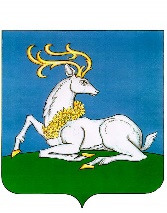 АДМИНИСТРАЦИЯОДИНЦОВСКОГО ГОРОДСКОГО ОКРУГА МОСКОВСКОЙ ОБЛАСТИПОСТАНОВЛЕНИЕ29.05.2023 № 3305                                                  г. ОдинцовоНа основании Федерального закона от 21.12.2001 № 178-ФЗ                                        «О приватизации государственного и муниципального имущества», Федерального закона от 06.10.2003 № 131-ФЗ «Об общих принципах организации местного самоуправления в Российской Федерации», Федерального закона от 24.07.2007      № 209-ФЗ  «О развитии малого и среднего предпринимательства  в    Российской Федерации», Федерального закона от  22.07.2008  № 159-ФЗ «Об особенностях отчуждения движимого и недвижимого имущества, находящегося в государственной или в муниципальной собственности и арендуемого субъектами малого и среднего предпринимательства, и о внесении изменений в отдельные законодательные акты Российской Федерации» (далее – Федеральный закон                159-ФЗ), Положения о приватизации имущества, находящегося в собственности муниципального образования «Одинцовский городской округ Московской области», утвержденного решением Совета депутатов Одинцовского городского округа от 17.06.2022 № 13/36,  учитывая заявление арендатора муниципального имущества, имеющим преимущественное право на приобретение Имущества в рамках Федерального закона 159-ФЗ,ПОСТАНОВЛЯЮ:Осуществить приватизацию находящегося в муниципальной собственности нежилого помещения площадью 29,8 кв. м с кадастровым номером 50:20:0010215:3433, расположенного по адресу: Московская область, Одинцовский район, городское поселение Одинцово, г.Одинцово, Можайское шоссе, д.24, кв. 38, этаж № 1 (далее – Имущество), арендуемого индивидуальным предпринимателем Голяевой Алиной Сергеевной (ОГРНИП 320715400000386, ИНН 711707697383).          2. Комитету по управлению муниципальным имуществом Администрации Одинцовского городского округа Московской области в соответствии с      пунктом 1 настоящего постановления заключить договор купли-продажи Имущества по цене 2 111 000,00 руб. (Два миллиона сто одиннадцать тысяч рублей 00 копеек) без учета НДС в соответствии с отчетом об оценке рыночной стоимости муниципального имущества от 28.04.2023 № 040-23, с оплатой приобретаемого имущества в рассрочку на пять лет равными платежами.           3. Опубликовать настоящее постановление в официальных средствах массовой информации Одинцовского городского округа Московской области и разместить на официальном сайте Одинцовского городского округа Московской области в сети «Интернет».          4. Настоящее постановление вступает в силу со дня подписания.          5. Контроль за выполнением настоящего постановления возложить на Заместителя Главы Администрации – начальника Управления правового обеспечения Администрации Одинцовского городского округа Тесля А.А. Глава Одинцовского городского округа                                                 А.Р. ИвановСОГЛАСОВАНО:Заместитель Главы Администрации – начальник Управления правового обеспечения Администрации                                                                   А.А. Тесля Заместитель Главы Администрации - начальник Финансово-казначейского Управления Администрации                                                                Л.В. ТарасоваПредседатель Комитета по управлению муниципальным имуществом Администрации                                 Д.В. ГинтовНачальник юридического отделаУправления правового обеспечения Администрации                                                                                   Г.В. ВарваринаРасчет рассылки: Общий отдел	                             - 3 экз. ФКУ                                                                  - 1 экз. КУМИ	                             - 1 экз. СМИ                                                                  - 1 экз.Ковальский Р.В. 8 495 599 61 45О приватизации находящегося в муниципальной собственности муниципального имущества